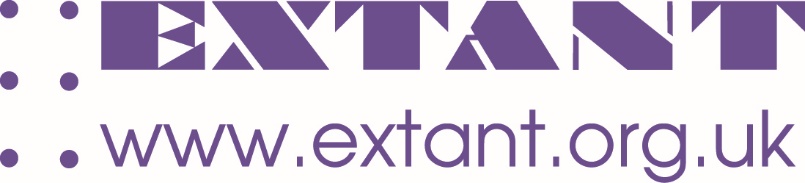 Access Workers WantedAbout the roleExtant is seeking Access Workers to support visually impaired (VI) staff, contractors, and Extant event attendees across various upcoming projects.  In particular, we’re seeking Access Workers to support blind and partially sighted artists throughout the rehearsal period and performance of an upcoming accessible production.  Work on this production will begin in September 2023 and continue through 15 October 2023; additional Access Work opportunities with Extant will arise periodically thereafter.Duties will be providing access for blind and partially sighted staff, contractors, Extant event attendees. This could include:Describing visual material, environments, people, and performance spacesGuiding in rehearsal spaces, theatres, outdoors, and public transportSupport with reading material or form fillingHelping with guide dogsAbout ExtantExtant is the UK’s leading professional performing arts company that explores visual impairment to create unique and innovative artistic experiences, placing visually impaired people at the centre of all we do: from the productions we create, to the artists we employ or support to build stronger careers in the sector, to the audiences we perform to and the participants we work with. In our company, visual impairment is celebrated as a rich source of creative engagement that inspires fresh perspectives.More info here: www.extant.org.ukFee£15 per hour - Freelance contractAbout youAccess workers will need to have one or both of the following experience:Working with the disabled community, preferably visually impaired people Experience of working in live arts performance or production (e.g., in a rehearsal room or workshop setting) with a focus on accessibilityWe are looking for applicants with clear communication skills, enthusiasm and a commitment to professional values. Visual impairment awareness and guiding training will be provided if required. All applicants must be able to provide an Enhanced DBS from the past three years or Extant can provide the check. To applyPlease apply by sending a CV and a one-page cover letter to admin@extant.org.uk outlining why you would like to work for Extant and any relevant experience to this role. Please also fill in our equal opportunities form on the link below:https://www.surveymonkey.co.uk/r/ExtantEqualOppsMonitorNB: Please send all documents in Word format to ensure accessibility.Closing date12pm on Monday 11 September 2023